Les signataires du présent contrat s’engagent à respecter les principes et engagements du contrat moral.La règle tarifaire est la suivante :- soit vous optez pour un panier et vous appliquez le prix affiché dans la colonne des prix- soit vous commandez un pain « toujours le même » et vous appliquez le prix indiqué derrière la nature du painModalités de règlement  chèques à l’ordre de Sarl Le Fournil du Taillis total hebdomadaire …………X25 = ………..    Le présent contrat expire au terme de la dernière distributionDate et signature…………………………..          L’adhérent                                             Le Boulanger Hervé Quéra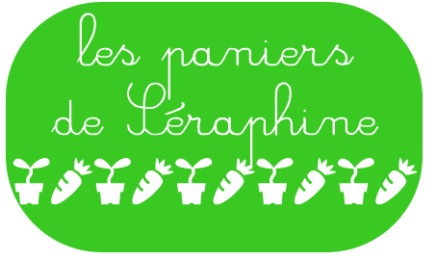 AMAP DE SENLIS  CONTRAT « PAIN » du 2 avril 2020 au 24 septembre 2020 25 distributionsentre  le consommateur le producteurNom :………………………Prénom : ……………………Tél : ………………………Mail : ………………………LE PAIN D’HERVESARL Le Fournil du Taillis57 rue des Landrons60650 ESPAUBOURGTél :    03 44 80 55 05Port : 06 37 03 32 64www.lefournil.com2, 9, 16, 23, 30 avril7, 14, 28 mai4, 11, 18, 25  juin2, 9, 16, 23, 30 juillet6, 13, 20, 27 aout3, 10, 17, 24 septembrePas de distribution le 21 mai Les pains d'Hervéprixquantité Panier « Pain fantaisie » contenant à la discrétion du boulanger l'un des pains suivants3.50 €Panier « Gros Pain » contenant à la discrétion du boulanger l'un des pains suivantsPain bis T80 1kg 5.00 €Pain complet T110 1kg 5.00 €Pain intégral T150 1kg 5.00 €Boule de campagne T65 1kg 5.00 €4,80 €Panier « Pain fantaisie + gros pain » (combinaison des deux choix précédents)7,70 €Panier « Brioche » contenant à la discrétion du boulanger l'une des brioches suivantes Brioche aux raisins 350g 4,80 € Brioche nature 350g 4,80 € Brioche au chocolat 350g 5,30 €4.70 €Panier « Pain fantaisie + gros pain + brioche » (combinaison des deux précédents)11,60 €Panier  « Gourmandises bio de la semaine » contenant à la discrétion du boulanger l'une des gourmandises  parmi la cinquantaine de spécialités sucrées fabriquées 4,70€Panier salé : 2 petites pizzas ou 2 quiches lorraine ou 2 quiches champignons ou 2 feuilletés au chèvre ou autre 5,80€Pain sans gluten de 450 g (châtaigne, sarrasin, maïs,  quinoa, souchet)4,80 €Baguette traditionnelle BIO1,10€Pain « toujours le même suivant  la  liste »…………………………………….précisez sa nature)Exemple : Pain Petit épeautre toutes les semaines 5,85€…………………..…………………..Total par livraison en quantité de produits/////////////////////////////………………….Total par livraison en euros………………….////////////////////////////Montantbanquen° de chèque123